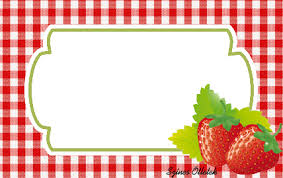 Kedves Versenyző!Szeretettel köszöntünk a Körzeti Matematikaversenyen, Bőcsön!8 feladatot 45 perc alatt kell megoldanod, tetszőleges sorrendben. Minden feladatot pontosan olvass el! A szöveges feladatok megoldásának menetét mindig jegyezd le és ne feledkezz el szöveggel válaszolni! Ügyelj a külalakra! Munkádat a biztonság kedvéért ellenőrizd, és gondolj a több megoldás lehetőségére is!Eredményes, jó versenyzést kívánunk!Sorszám:_______________Elért pontszám:55/_______Helyezés:______________Írd az eredményeket az eper szárába, majd kösd össze az egyforma eredményű epreket!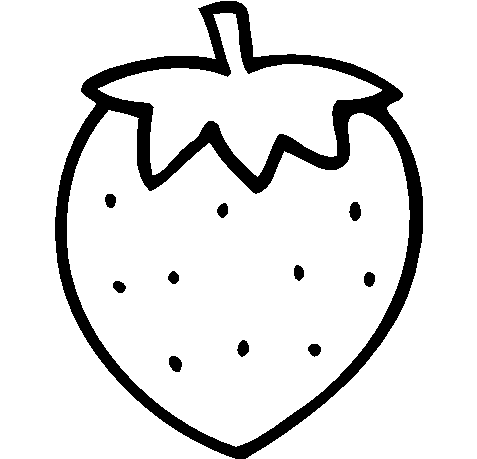 Eperkének megtetszett a szomszéd kertje, és elhatározta, hogy megalkotja a tükörképét. Rajzold le, hogy néz ki Eperke kertje beültetve!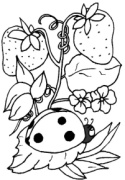 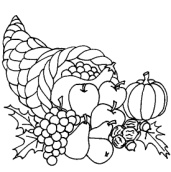                  Szomszéd kertje                                                                         Eperke kertjeMely páros számok teszik igazzá a nyitott mondatokat?20 - 12 < □ < 7 + 4 + 7                    □=___________________________16 – 9 + 5 > ◊ > 14 – 8 – 3               ◊ = __________________________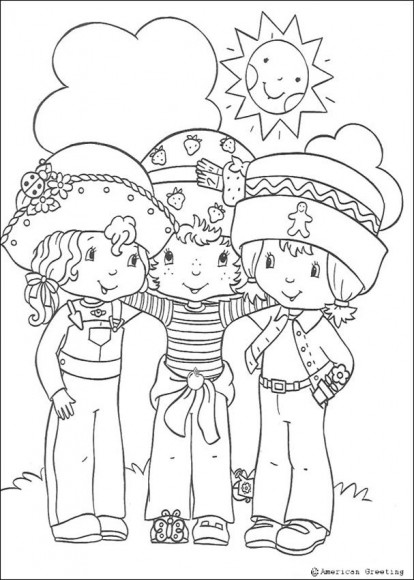 Eperke és két barátja elhatározták, hogy megajándékozzák egymást, ezért mindenki készített mindenkinek egy meglepetést.Hány db ajándékot készítettek összesen?Számolás:____________________________________________________________________________________Válasz:Eperke összeadta a számokat 1-től 5-ig (az egyet és az ötöt is beleértve). Az egyik számot kétszer adta hozzá, így 18-at kapott eredményül. Melyik számot számolta kétszer?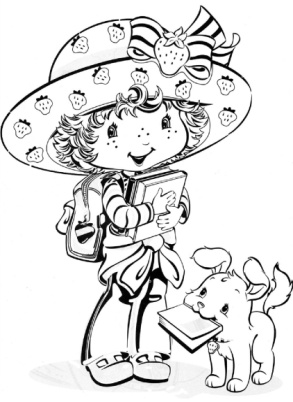 Számolás:______________________________________________Válasz:________________________________________________ Rajzolj különböző háromszögeket úgy, hogy a csúcsai a körön lévő pontok legyenek!Mennyi az összes megoldás száma?(Több ábra van, mint megoldás.)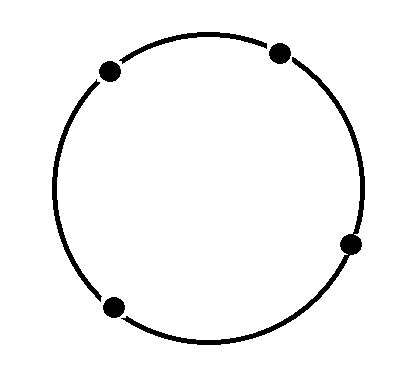 Összes megoldás száma:______________________________Három kisegér versenyfutásban mérte össze az erejét. Egyszerreindultak és egyforma sebességgel haladtak, csak az útvonaluk voltkülönböző. Milyen sorrendben értek célba?helyezett:_____________________helyezett:_____________________helyezett:_____________________Egy negyedik kisegér is indult az előbbi versenyen, de ő elfáradt,és félúton feladta a versenyt.Rajzold be az alábbi ábrába, hogy meddig jutott el, ha indulás utánelőször három egységet haladt felfelé,majd két egységet haladt jobbra,majd egy egységet haladt felfelé,végül három egységet balra.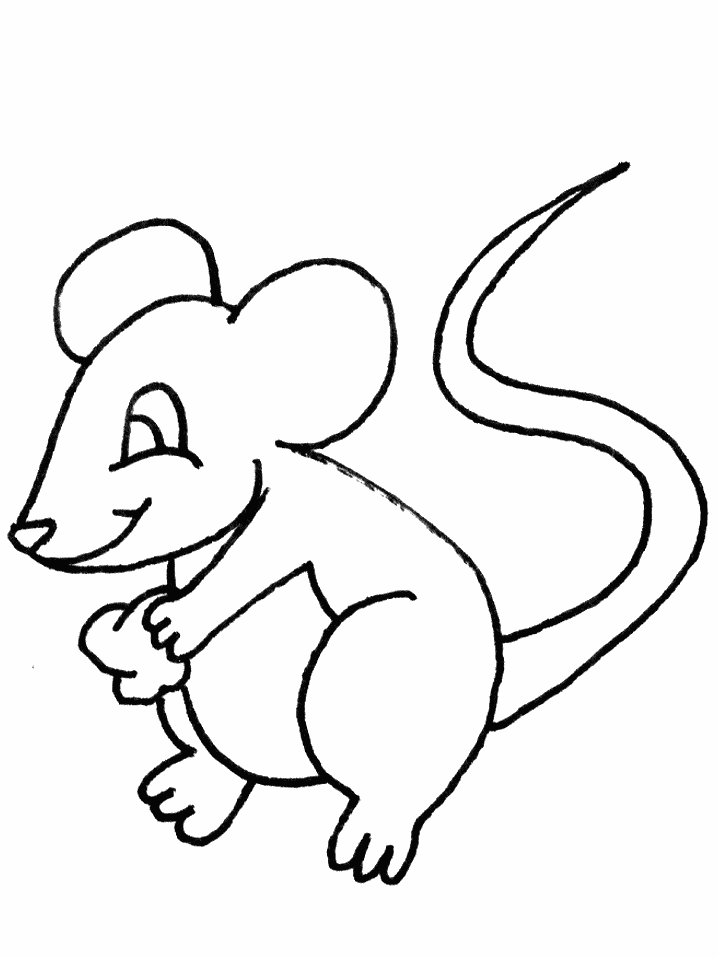 Dani□□∆□□∆∆OOO